 Технологическая карта урокаУчебный предмет: испанский языкКласс: 3УМК: "Испанский язык. А.А. Воинова, Ю.А. Бухарова, К.В. Морено, М., 2014г.  III класс. Первая часть"Тема урока: Погода. Погода в разных странахТип урока: Урок комплексного применения знанийЗадачи данного урока и планируемые результаты Организация урокаСтруктура урока:Урок проходит в 3Б классе (количество учащихся – 8 человек; 60% - визуалы, 30% -кинестетики, 10% - аудиалы). Урок «разбивается» на несколько этапов:Учитель ЗАРАНЕЕ входит в класс и пишет на доске небольшое четверостишье, которое будет служить фонетической зарядкой. Затем на каждый стол кладет по листу. На нем ребенок должен будет нарисовать свое состояние:                                2.                                      3.                                                   (Солнышко – отличное; облако – среднее; молния – плохое)Этап № 1.  Организационный момент: Учитель приветствует детей- Buenos días, alumnos.- Muy buenos, señorita maestra.- Sentaos, por favor.Осуществляется взаимодействие с учителем. (1 минута)Этап № 2.  2.1. Рефлексия. Ребенок должен оценить и нарисовать на листочке свое состояние на данном этапе. 2.2. Дежурство. Учитель достает шляпу, в которой лежат 8 заготовленных заранее листочков, на одной из которых написано «¡suerte!» (удачи). Тот, кому выпадает данный листок выходит в середину класса, так как он сегодня дежурит. Каждый по очереди задает ему вопросы: 1. ¿Quién está de guardia hoy?  ¿Cuál es tu nombre? ¿Cuál es tu apellido? 3. ¿Qué fecha es hoy? 4. ¿Qué día es hoy? 5. ¿Quién asiste / no asiste hoy a la clase? 6. ¿En qué estación del año estamos? 7. ¿A cuántos grados estamos? Ученики настраиваются на занятие.  (4 минуты)Этап № 3. Фонетическая зарядка. Учитель может самостоятельно сочинить стихотворение, относящееся к теме урока. Тренировка звуков [θ], [s], [ŋ], [l], [ג].3.1. Ученики произносят по отдельности каждый звук.3.2. Прочтение самого стихотворенияМой вариант:Hoy no nieva, hace solEstudiamos español.No hay nubes en el cielo,En la calle no hay hielo.Во время прочтения ученики смотрят на картинки: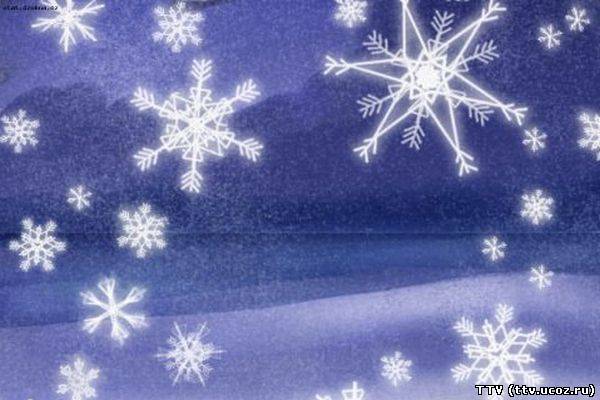 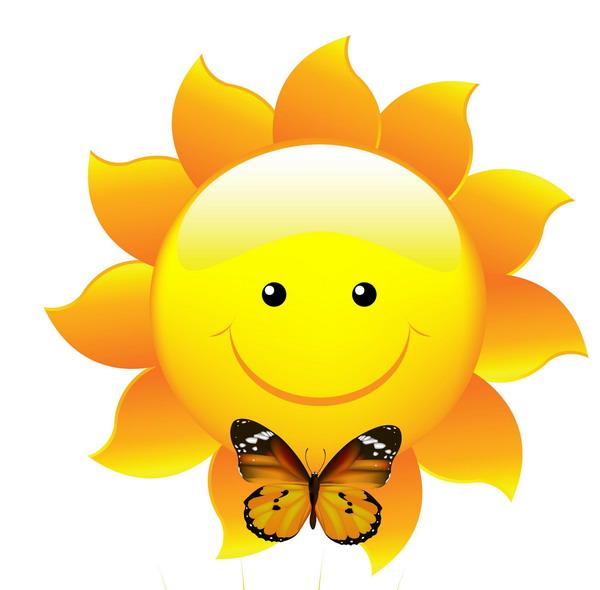 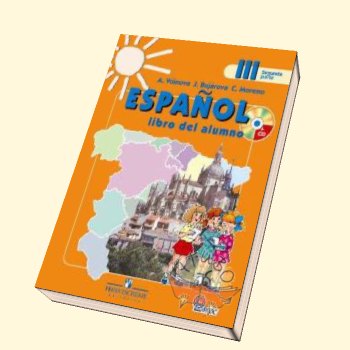 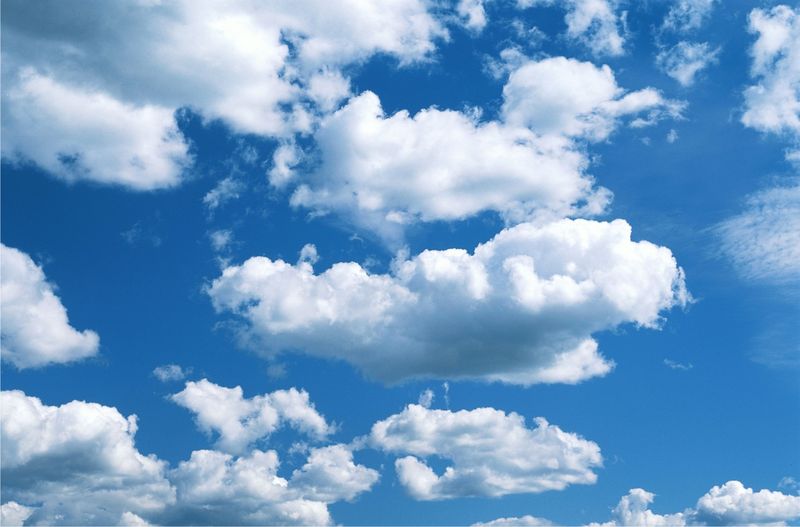 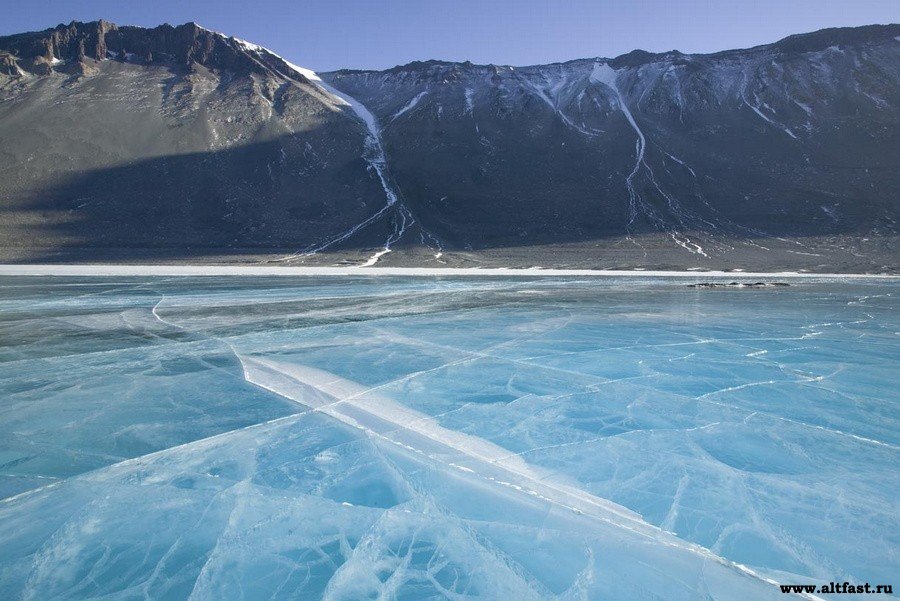 При необходимости перевести. 1.Сначала произносит учитель, а дети хором повторяют за ним. 2. Несколько раз повторяются слова «cielo», «calle», «hielo». 3. Фронтальная работа: отрабатывается каждая строчка отдельно. Затем учитель просит повторить хором самостоятельно. Затем спрашивает индивидуально каждого ученика.   (7 минут)Этап № 4. Игровое повторение лексикиВсе движения придуманы мною. Дети встают. Дежурный проводит «зарядку»:На счет «tres» начинается зарядка. Ученики хором произносят:«Las estaciones del año son» ... Делается шаг вперед «la primavera», следующий шаг «el verano», затем «el otoño» и последний шаг - «el invierno». Затем возвращаются обратно и на каждый шаг снова повторяются времена года. Затем ученики встают на свои места.«Hace buen tiempo» – круговые движения руками«Hace sol» – «держим» в руках солнышко«Hace calor» - потягиваемся«No hace sol» – ставим «крестик» на солнышке«No hace calor» – прижимаем кулаки к груди«Hace frío» – «дрожим», как будто замерзли«Hace viento» – плавные движения руками вправо-влево«Tormenta» – более интенсивные движения руками вправо-влево«Hay nubes» – поочередно тянемся ладонью вверх сначала вправо, затем влево«Llueve» – быстро зажимаем и разжимаем средний и большой палец на руках«Hay charcos» – поочередно наступаем то на правую, то на левую ногу«Nieva» – «сдуваем» снежинку с ладони«Niebla» – делаем круговое движение корпусом«Arco iris» – совершая наклон, описываем рукой полукруг: сначала левой, потом правой (2 минуты)Пример зарядки можно посмотреть на видео  Этап №5. Постановка цели и задач урока: дети получают рейтинговые таблицы для выставления баллов, тем временем учитель включает проекторПримеры стран на слайдах: 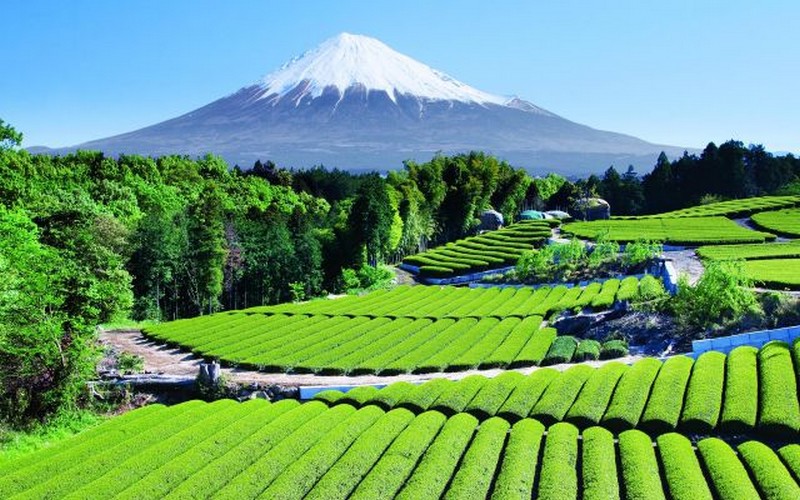 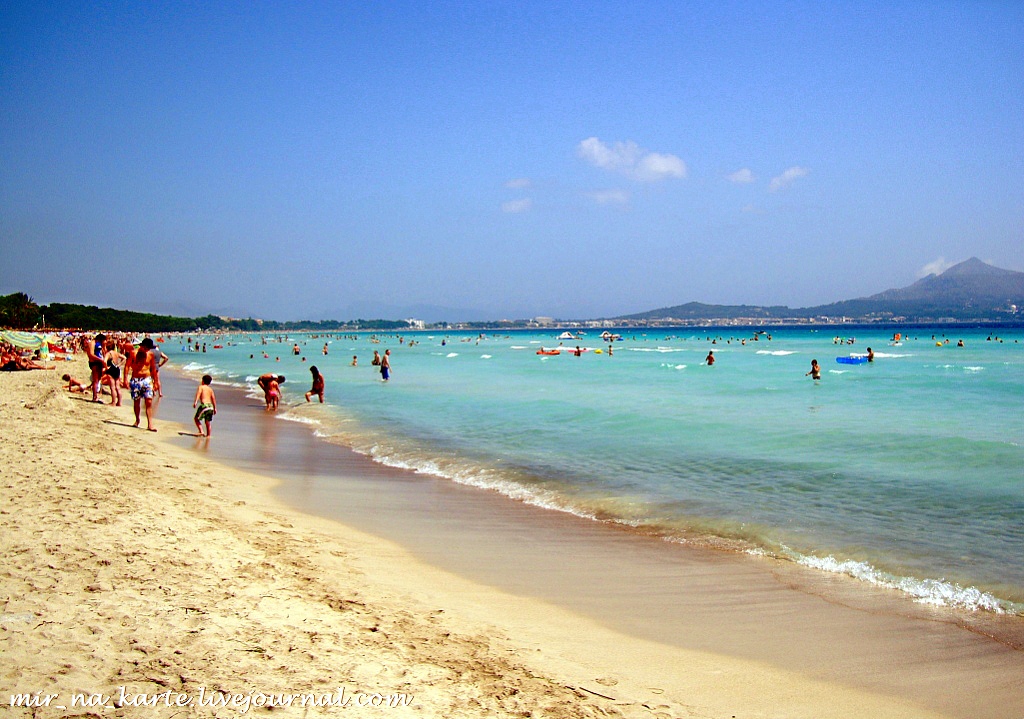 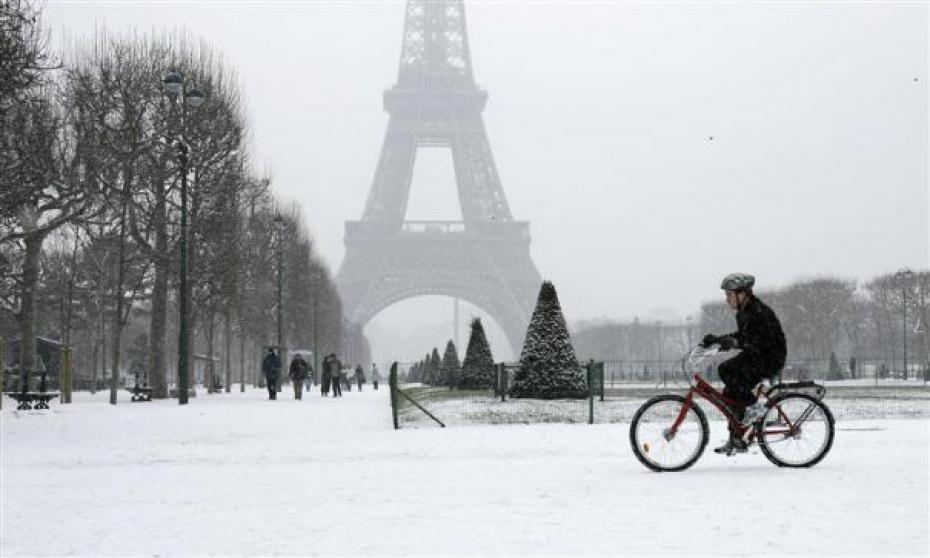 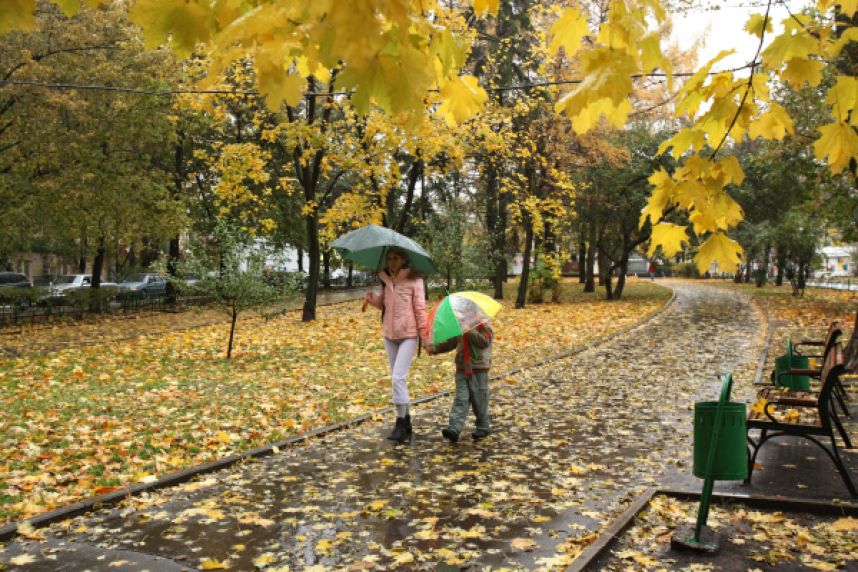 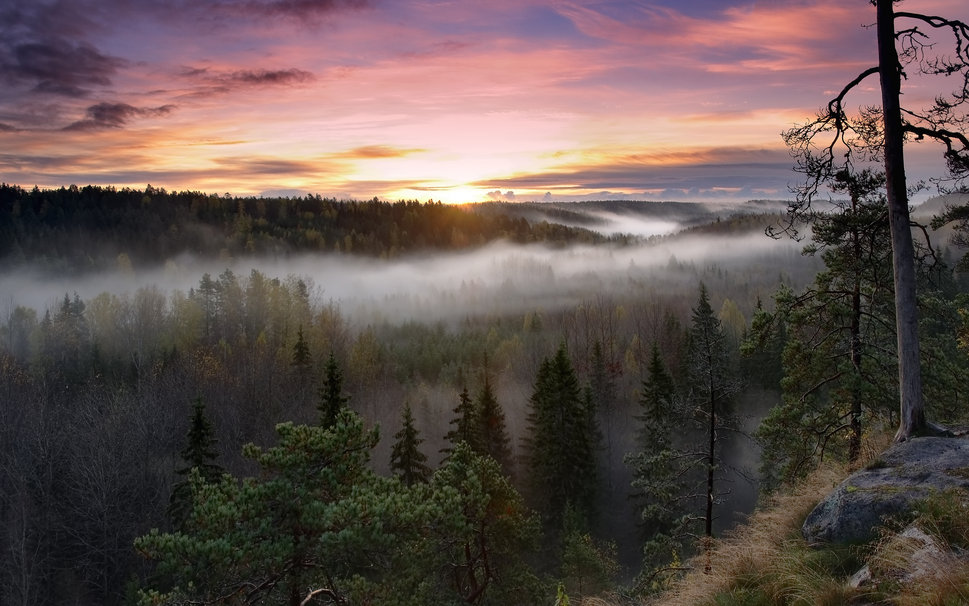 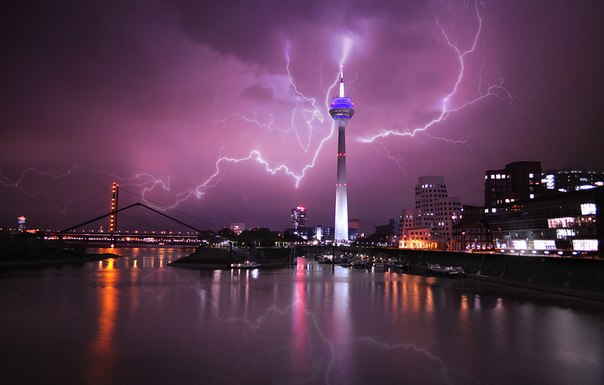 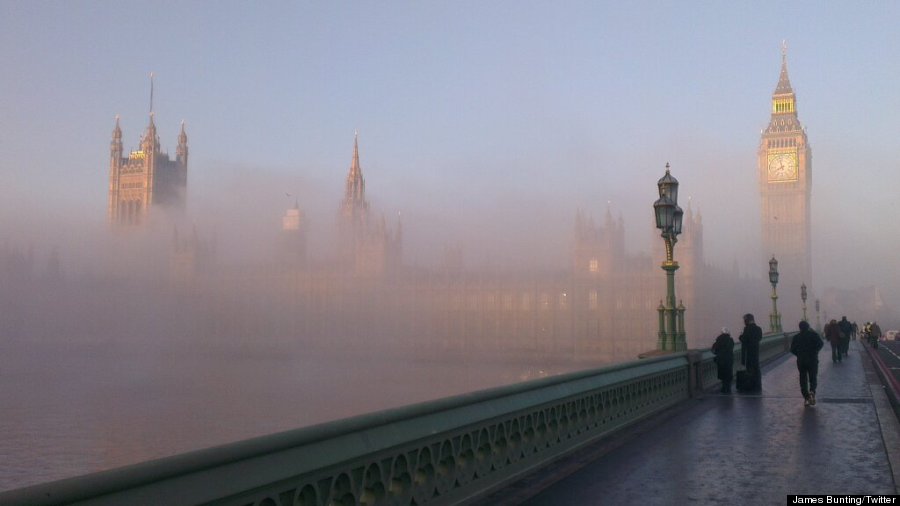 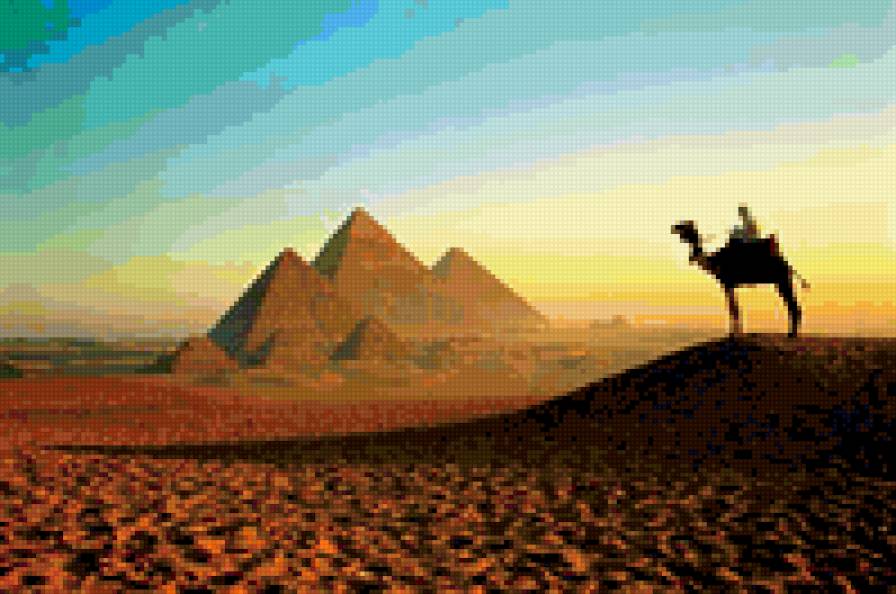 Лингвострановедческий компонент: учитель говорит телефонные коды стран:Этап № 6 Проверка домашнего заданияКаждому ребенку нужно было выбрать одну из 8 стран (1 ученик = 1 страна) и узнать, какая погода обычно осенью в этой стране, какой прогноз погоды на этот день и рассказать по-испански. Делаем круглый стол. Посередине данного стола ставим муляж телефона. Каждый ученик должен использовать код страны, придумать номер телефона, состоящий из 6 цифр (не считая кода) «позвонить» в определенную «страну» и спросить, какая там погода. А ученик, которому «позвонили»,- рассказать про погоду в данной стране. Остальные должны понять, о какой стране идет речь и заполнить таблицу. Дети готовятся: придумывают номер телефона (1 минута) + вспоминают приготовленный материал (1 минута). Учитель вешает таблицу кодов на доску, чтобы ученики могли быстро сориентироваться.Каждому ученику выдаем карточку, которую необходимо заполнить.  (Названия стран обозначаются буквами: F-Finlandia, Es- España, J – Japón, Fr – Francia, R- Rusia, I – Inglaterra, E- Egipto, A- Alemania) Ученики выделили существенную информацию, осознанно построили речевое высказывание в устной форме. Ученики усовершенствовали умения монологической речи. Оценили на сколько полно ответил одногруппник.      (10 минут)Этап № 8 Изучение нового материалаНовый грамматический материал: pronombres me, te, le, nos, os, se (стр. 9 упр. 3). Учитель показывает схемы (3 минуты) и предлагает поиграть в игру «susurros» на тему: ¿Qué estación del año te gusta / no te gusta? По цепочке каждый должен ответить на этот вопрос и задать его следующему, в свою очередь следующий должен вспомнить, что понравилось предыдущему ученику (предыдущим ученикам) и сказать уже свое мнение, используя и закрепляя новый грамматический материал. (3 минуты). Посчитать по-испански, скольким ученикам понравилось лето, осень, зима, весна. (1 минута) Таким образом, совершенствуются умения диалогической речи, повторяется тема «цифры», закрепляется новый грамматический материал. Ученики осуществили взаимопроверку, выставили баллы в рейтинговую таблицу.   Этап № 9 РефлексияУченикам ставится небольшое видео с песней на тему погоды на 2 минуты. Перед видео задается вопрос ¿Por qué el tiempo no me importa? Например, https://www.youtube.com/watch?v=amh8Sovhn5gПосле просмотра ученики отвечают: «No me importa el tiempo porque estoy feliz, porque mis amigos están aquí». (1 минута)Этап № 10. Заключительный этап урокаУчитель благодарит учеников за урок и выставляет оценки.Учитель формулирует домашнее задание и дает инструктаж по его выполнению: Задание №1. Стр. 9 упр.3 переписать местоимения дательного падежа на лист А4 и нарисовать к ним картинки с предметами, которые нравятся мне / тебе / ему и т.д.; вложить в портфолио. На следующем уроке устроить обсуждение, какие вещи кому из учеников нравятся. Задание № 2.  Взять фотографии / нарисовать рисунки/ взять вырезки их журналов с разными временами года и придумать к каждому времени года небольшое стихотворение «Почему я люблю/ не люблю осень / зиму/ весну / лето», используя лексику по теме «Погода» и «местоимения дательного падежа», тем самым развивая творческую инициативу. Данное задание - для более успевающих учеников.Примеры рифм: tiempo - viento, nieva - prueba, nube – sube, sol – español (caracol)Показать рисунки (caracol; sube)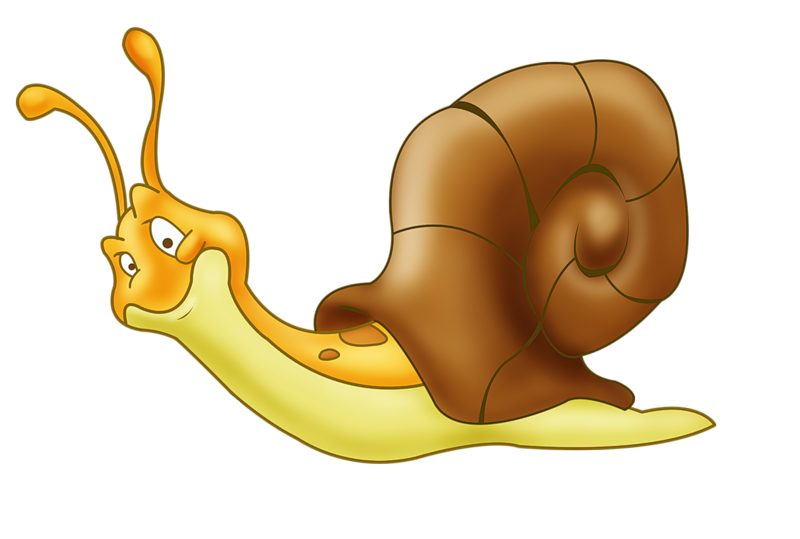 Пример стихотворения:¡Me gusta mucho el verano                              ¡No me gusta el inviernoPorque saltan muchas ranas!                             Las vacaciones son pequeñas!          (3 минуты)Для менее успевающих учеников: написать рассказ, почему мне нравится \ не нравится то или иное время года. Ученики слушают учителя и записывают домашнее задание в дневник. Ученики рефлексируют: на обратной стороне листа, на котором они рисовали свое состояние в начале урока необходимо оценить и изобразить состояние в конце урока. (1 минута)Тема урока, место в общей теме¿Qué tiempo hace?Цель урокаРазвить и совершенствовать лексические навыки по теме «Погода. Погода в разных странах»; совершенствовать фонетические навыки; развить умения монологической речи; развить умения диалогической речи, совершенствовать лексические навыки по теме «Счет», развить грамматические навыки.Предметные знания и умения, которыми овладеют учащиеся в результате проведенного урокаБудут знать: лексические единицы по теме: «Какая сегодня погода в других странах»; повторение счета до 10; повторение глаголы: hacer, estar, hay, pasear, nadar, выражение «ir en bici» в Presente de Indicativo. Ознакомление с новым грамматическим материалом – местоимения дательного падежа.На основе знаний будут уметь: описывать картинки с разными погодными явлениями; составлять монологические высказывания; вести диалог по теме «Какая погода тебе (ему,им) нравится \ не нравится и почему?»Метапредметные умения, которые будут формироваться в ходе урокаПознавательные: отбор необходимой информации, структурирование информации.Предметные: формирование навыка переноса активного лексико-грамматического материала в новую ситуацию общения.Коммуникативные: умение слушать и понимать партнера, правильно выражать мысли в речи, умение вести беседу и сотрудничать со сверстником. Личностные уменияРазвитие творческого мышления, положительного отношения к познавательной деятельности.Формы работы на урокеФронтальные, парные, групповыеПрименение оборудования и инструментарияПроектор, слайды, схемы, учебник, карточки рефлексии, рейтинговая таблица, компьютерДеятельность учащихсяДеятельность учащихсяДеятельность учащихсяДеятельность учащихсяДеятельность учащихсяДеятельность учащихсяПознавательнаяПознавательнаяКоммуникативнаяКоммуникативнаяРегулятивнаяРегулятивнаяОсу-ществляемые учебные действияФормируемые способы действийОсуществляемые учебные действияФормируемые способы действийОсуществля-емые учебные действияФормиру-емые способы действийВспоминают лексический материалАктуализи-руют полученные ранее знанияВзаимодействуют с учителем во время групповой и фронтальной работСлушают товарищейОсуществляют самоконтроль, самокоррек-цию, самооценкуУмение слушать в соответствии с целевой установкойУчитель показывает слайды, где изображены 8 стран и погода. Ученики должны догадаться, что это за страна и какая погода изображена.Adivina:¿Qué país es?¿Qué tiempo hace en este país en este cuadro? Затем учитель задает вопросы:¿Qué hace el hombre en París? ¿Qué hacen el chico y su mamá en Rusia? (5 мин)Выяснение темы урока и формулиров-ка его цели. Постановка проблемного вопроса ¿Qué tiempo hace en diferentes países?Учитель следит за самостоятельностью выполнения заданияУченики отвечают на вопросы учителя. Выдвигают предполо-жения о теме урока.Выполняют самостоятельно задание. Ответы:  (За правильное слово – 1 балл) Ученики выделяют необходи-мую информа-цию. Осу-ществляют актуализа-цию личного жизненного опытаУченики взаимо-действуют с учителемУченики строят понятные для собеседника выска-зыванияКонтроль пра-виль-ности ответов обуча-ющихся.Ученики вырабатывают умение слушать в соот-ветствии с целевой установ-кой. Само-стоятель-но оцени-вают правиль-ность выполне-ния своих действий, вносят необхо-димые корректи-выVamos a llamar a este país y conocemos qué tiempo hace en verano/ otoño/ invierno / primavera y qué pronóstico tenemos para hoy.Los códigos del teléfono:Finlandia - 358España - 34Japón - 81Francia - 33Rusia - 7Inglaterra - 44Egipto - 20Alemania – 49          (1 минута)El país¿Qué tiempo hace en verano?¿Qué tiempo hace en otoño?¿Qué tiempo hace en invierno?¿Qué tiempo hace en la primavera?¿A cuántos grados estamos en verano?¿A cuántos grados estamos en otoño?¿A cuántos grados estamos en invierno?¿A cuántos grados estamos en la primavera?El teléfono (las cifras)El pronósti-co para hoyAlum-no(a)FEsJFrRIEA